Муниципальное бюджетное дошкольное образовательное учреждение«Детский сад №65 «Семицветик» общеразвивающего вида с приоритетным осуществлением деятельности  по познавательно-речевому направлению развития детей»Конспект НОД по пластилинографиитема: «Листопад»во второй младшей группе Подготовила: воспитатель Татаринова Т. Аг. АлапаевскЦель: продолжать знакомить ребенка с пластилином и его свойствами; учить сплющивать шарики из пластилина при помощи всех пальцев руки; формировать интерес к работе с пластилином; развивать мелкую моторику.Задачи:1. Образовательные: формировать элементарные представления о природных явлениях (листопад) ; учить детей отщипывать кусочки пластилина; закрепить знание основных цветов; развивать общую и мелкую моторику.2. Развивающие: развивать зрительное, слуховое восприятие; внимание.3. Воспитательные: способствовать формированию положительных эмоций; приучать действовать совместно.Доминирующая образовательная область: «Художественно – эстетическое развитие».Материал: изображение дерева без листьев из пластилина, иллюстрации деревьев, игрушечный ёжик, пластилин и доски для лепки на каждого ребенка.Ход НОД:А повсюду – листопад!Листья под ноги летят.Кружит ветер озорной -Красный листик, золотой.Составляет хоровод,листьями играя.Это осень к нам идёт !- Ребята, посмотрите в окошко. Кто мне скажет, какое сейчас время года? А как вы узнали об этом (Ответы детей). Молодцы, правильно! Ребята, посмотрите, какие красивые деревья осенью (Рассматриваем иллюстрации) .Появляется ёжик:Это что же за комочекКовыляет между кочек?На себе несёт комочекДва листочка и грибочек.- Ребята посмотрите, кто зашел к нам в гости? (Ответы детей). А что он нам принес? (изображение дерева без листьев) .- Ребята, а что не хватает на нашем дереве? (Ответ детей). Давайте поможем ёжику и «оденем» дерево, чтобы наш гость смог полюбоваться на красоту золотой осени.- Итак, начнем. Для того, чтобы слепить листики, мы возьмем кусок пластилина и оторвем от него маленький кусочек. Далее скатываем между ладошек в шарик, сплющиваем. Получился листик. А теперь прилепим его к дереву! Вот и начинает дерево оживать!- Ой, какие мы молодцы, помогли нашему ёжику украсить дерево. Теперь он пойдет в лес показать эту красоту своим друзьям.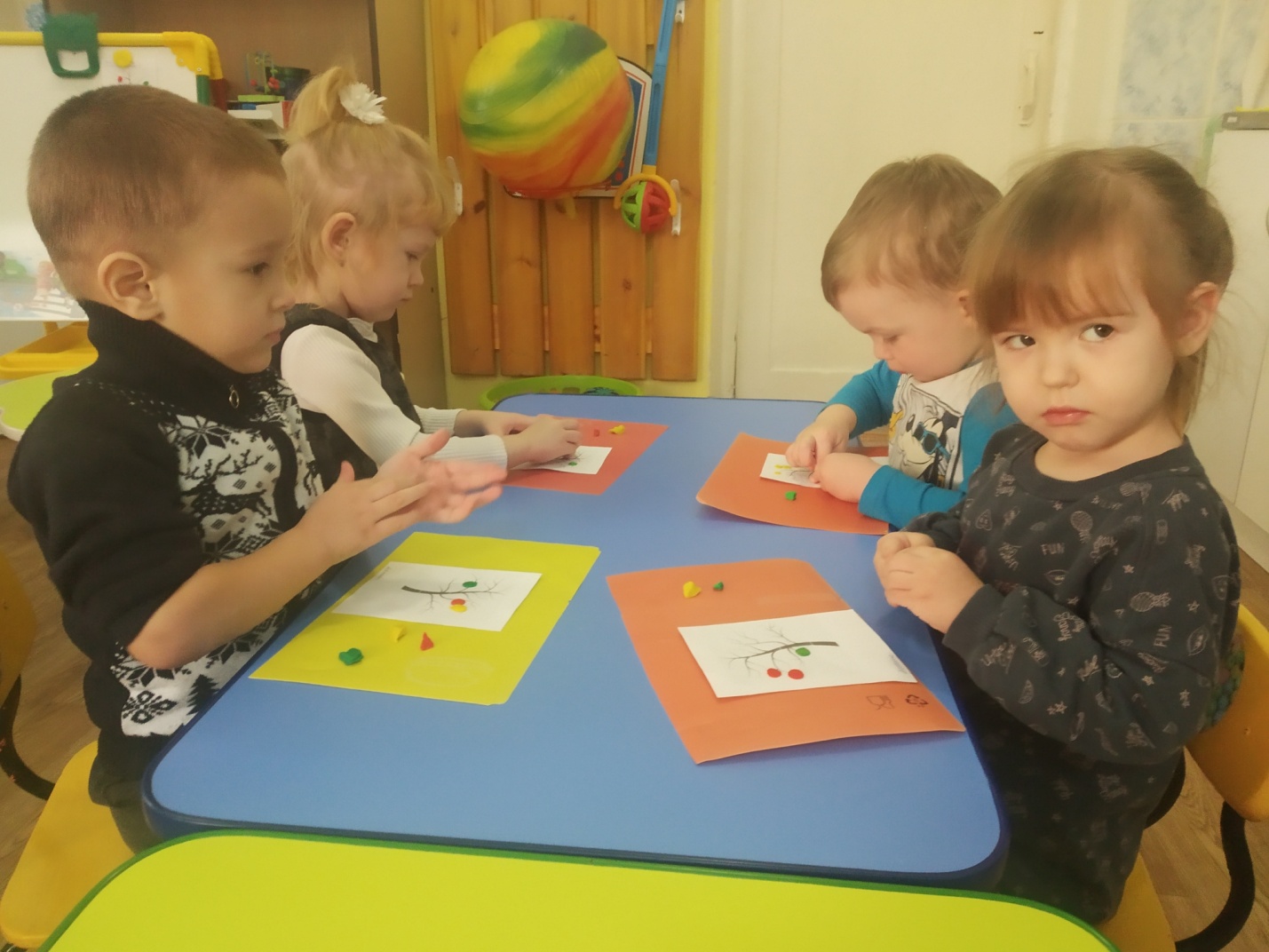 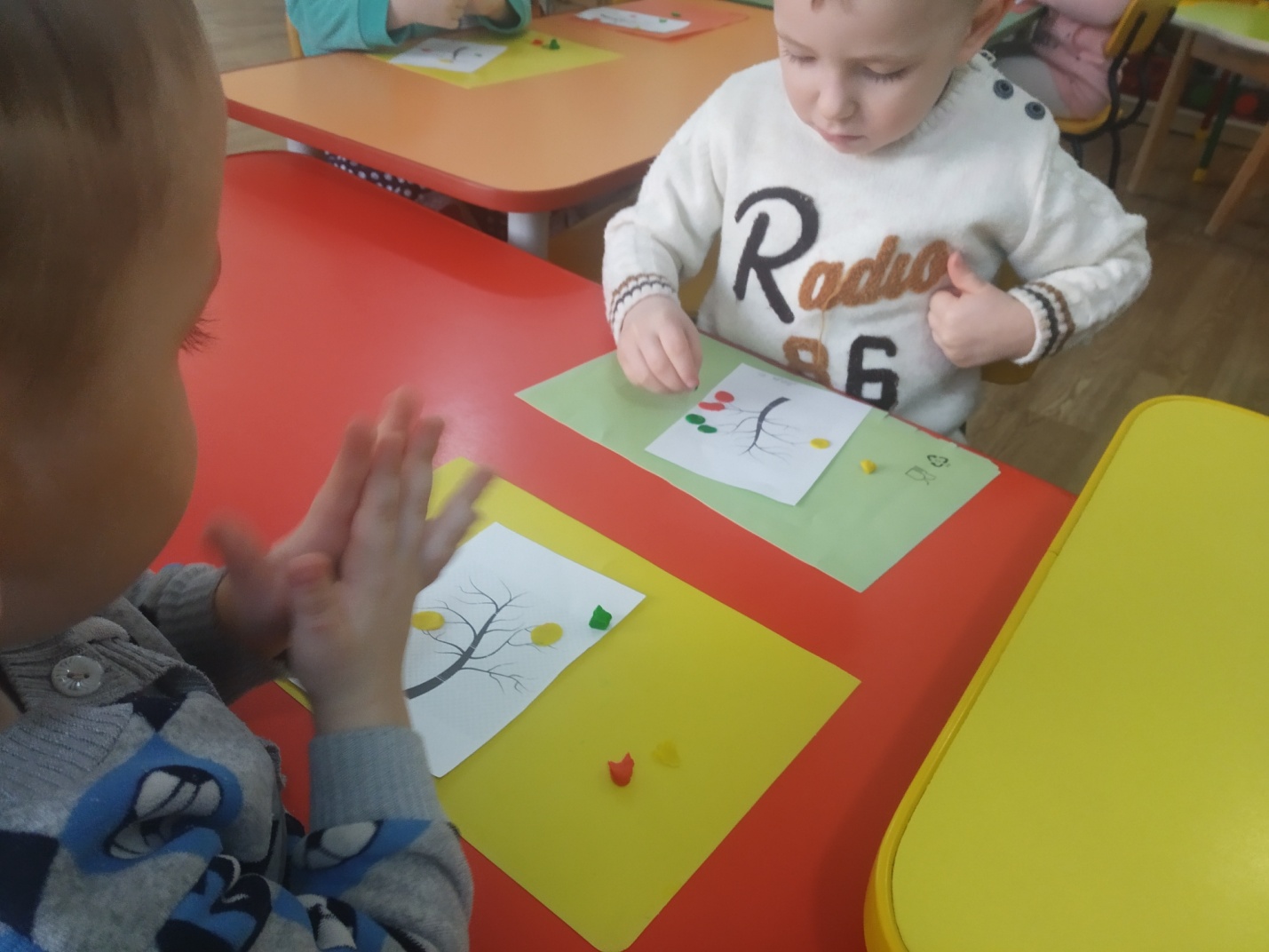 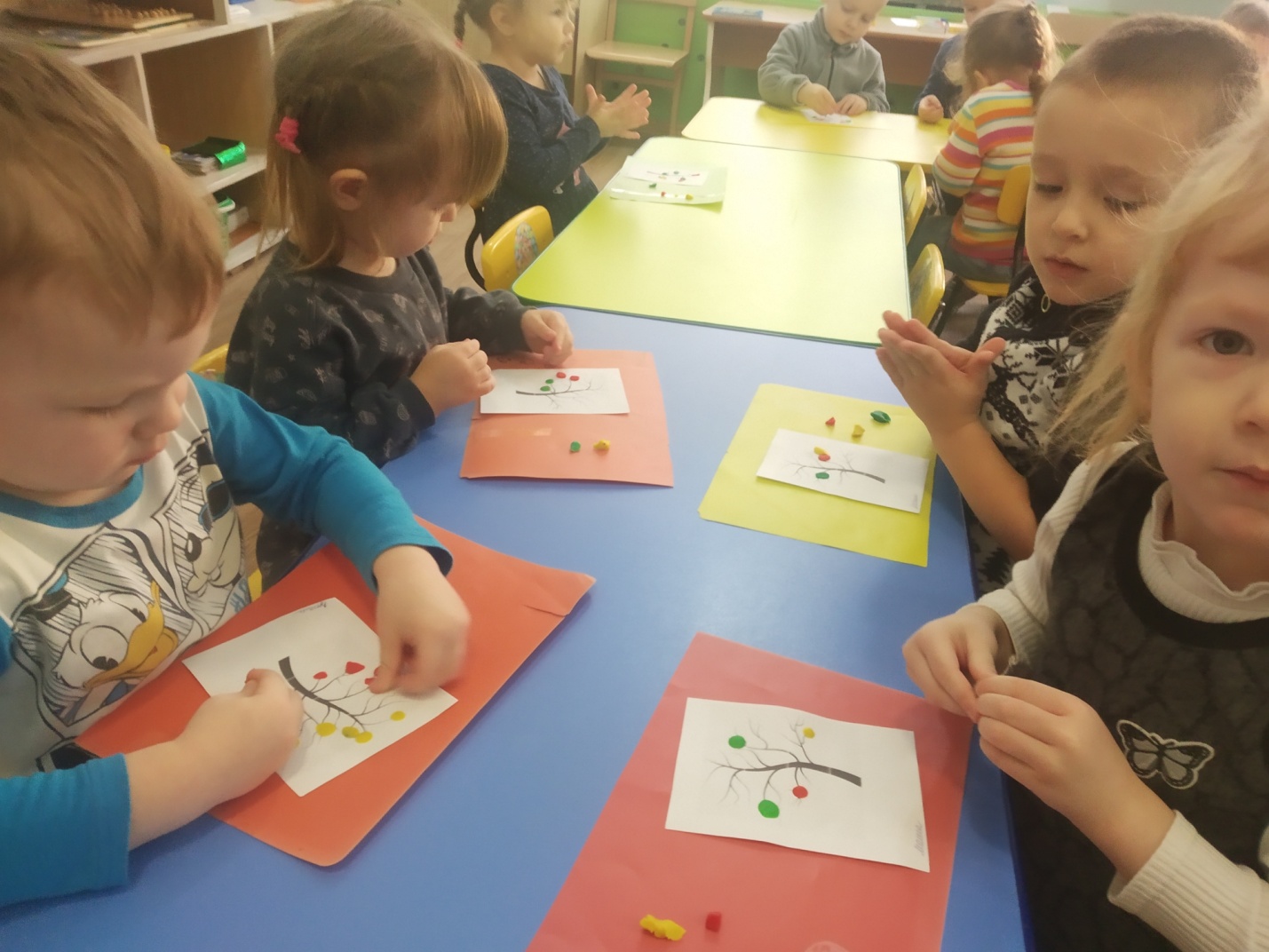 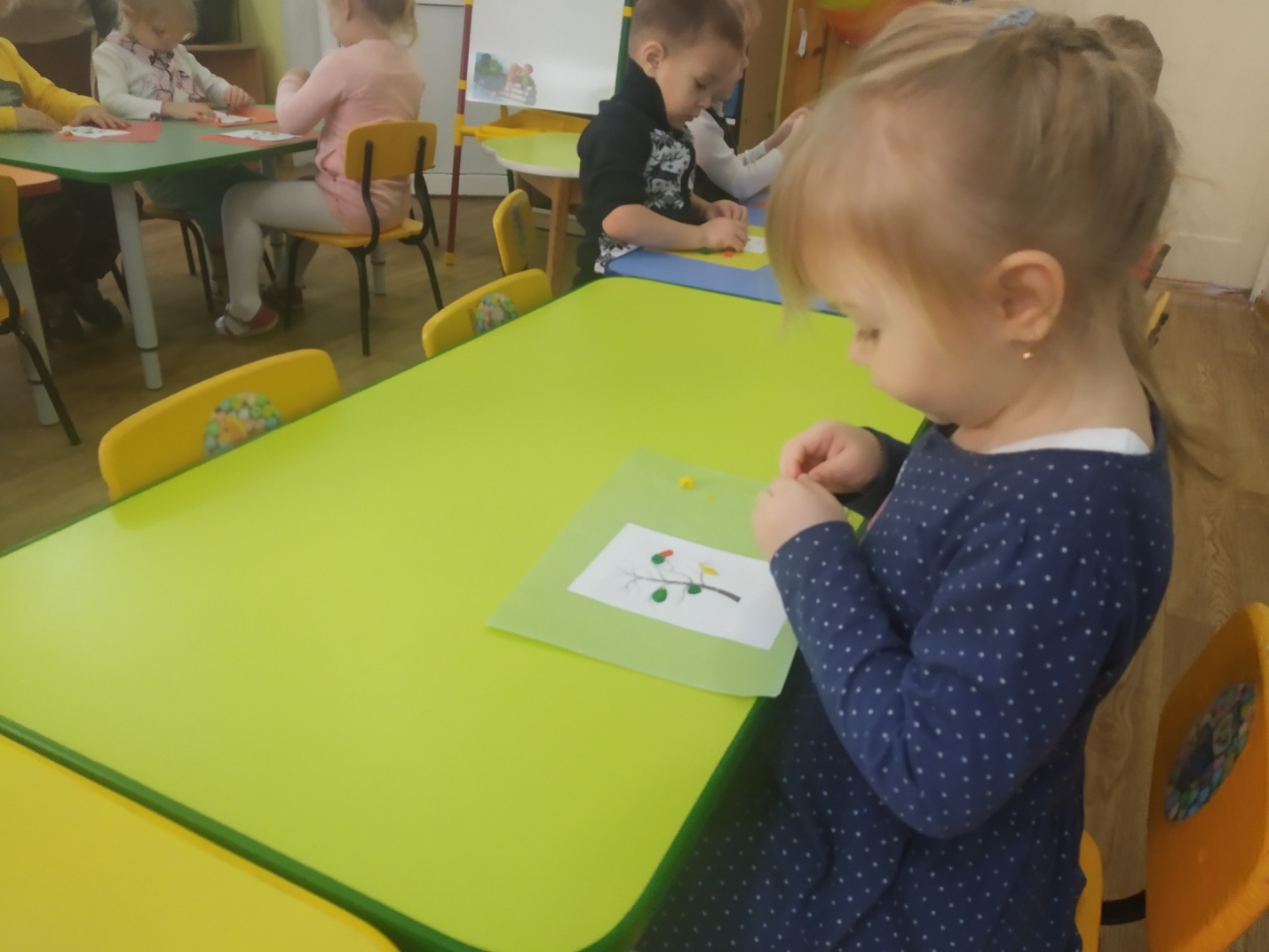 